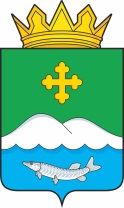 Дума Белозерского муниципального округаКурганской области РЕШЕНИЕот 23 декабря 2022 года № 283с. БелозерскоеО внесении изменений в решение Баяракской сельской Думы 
от 24 декабря 2021 года №5 «О бюджете Баяракского сельсовета на 2022 год 
и плановый период 2023 и 2024 годов»В соответствие с Федеральным Законом от 6 октября 2003 года №131 ФЗ «Об общих принципах организации местного самоуправления в Российской Федерации», с Законом Курганской области от 29 декабря 2021 года №172 «О преобразовании муниципальных образований путем объединения всех поселений, входящих в состав Белозерского района Курганской области, во вновь образованное муниципальное образование – Белозерский муниципальный округ Курганской области» Дума Белозерского муниципального округаРЕШИЛА:1. Внести в решение Баяракской сельской Думы от24 декабря 2021 г. №5 «О бюджете Баяракского сельсовета на 2022 год и плановый период 2023 и 2024 годов» следующие изменения: 1) Подпункт 1 пункта 1 статьи 1 изложить в следующей редакции: «Утвердить основные характеристики бюджета Баяракского сельсовета на 2022 год:Общий объем доходов бюджета Баяракского сельсовета в сумме 2818,8 тыс. рублей, в том числе:а) объем налоговых и неналоговых доходов в сумме 806,8 тыс. рублей; б) объем безвозмездных поступлений в сумме 2012,0 тыс. рублей, в том числе:объем безвозмездных поступлений от других бюджетов бюджетной системы Российской Федерации в сумме 2012,0 тыс. рублей, из них:- дотации бюджетам бюджетной системы Российской Федерации в сумме 1957,4 тыс. рублей;- субвенции бюджетам бюджетной системы Российской Федерации в сумме 50,8 тыс. рублей;- межбюджетные трансферты бюджетам бюджетной системы Российской Федерации в сумме 3,8 тыс. рублей;2) Подпункт 2 пункта 1 статьи 1 изложить в следующей редакции «общий объем расходов бюджета в сумме 2808,9 тыс. рублей;»; 3) Подпункт 3 пункта 1 статьи 1 изложить в следующей редакции «превышение доходов над расходами (профицит) бюджета Баяракского сельсовета в сумме 9,9 рублей.»;4) Приложение 1 изложить в редакции согласно приложению 1 к настоящему решению;5) Приложение 3 изложить в редакции согласно приложению 2 к настоящему решению;6) Приложение 5 изложить в редакции согласно приложению 3 к настоящему решению;7) Приложение 7 изложить в редакции согласно приложению 4 к настоящему решению.2. Настоящее решение разместить на официальном сайте Администрации Белозерского муниципального округа в информационно-телекоммуникационной сети Интернет.ПредседательДумы Белозерского муниципального округа                                            П.А. МакаровГлава Белозерского муниципального округа                                                       А.В. ЗавьяловПриложение 1к решению Думы Белозерского муниципального округаот 23 декабря 2022 года № 283«О внесении изменений в решение Баяракской сельской Думы от 24 декабря 2021 года №5 «О бюджете Баяракского сельсовета на 2022 год и на плановый период 2023 и 2024 годов»Источники внутреннего финансирования дефицита бюджета Баяракского сельсовета на 2022 годПриложение 2к решению Думы Белозерского муниципального округаот 23 декабря 2022 года № 283«О внесении изменений в решение Баяракской сельской Думы от 24 декабря 2021 года №5 «О бюджете Баяракского сельсовета на 2022 год и на плановый период 2023 и 2024 годов»ПРОГРАММАмуниципальных заимствованийБаяракского сельсовета на 2022 годПриложение 3к решению Думы Белозерского муниципального округаот 23 декабря 2022 года № 283«О внесении изменений в решение Баяракской сельской Думы от 24 декабря 2021 года №5 «О бюджете Баяракского сельсовета на 2022 год и на плановый период 2023 и 2024 годов»Распределение бюджетных ассигнований по разделам, подразделам классификации расходов бюджета Баяракского сельсовета на 2022 годТыс.руб.Приложение 4к решению Думы Белозерского муниципального округаот 23 декабря 2022 года № 283«О внесении изменений в решение Баяракской сельской Думы от 24 декабря 2021 года №5 «О бюджете Баяракского сельсовета на 2022 год и на плановый период 2023 и 2024 годов»Ведомственная структура расходов на 2022 годТыс.руб. (тыс.руб.)                        (тыс.руб.)                        (тыс.руб.)                       Код бюджетной классификации РФВиды государственных заимствованийПлан на годИсточники внутреннего финансирования дефицита бюджета9,9из них:01030100100000810Погашение бюджетами поселений кредитов от других бюджетов бюджетной системы Российской Федерации в валюте Российской Федерации0,001020000020000710Получение кредитов от кредитных организаций бюджетами поселений в валюте РФ0,001050000000000000Изменение остатков средств на счетах по учету средств бюджета-9,901050201000000510Увеличение прочих остатков денежных средств бюджетов поселений-2818,801050201000000610Уменьшение прочих остатков денежных средств бюджетов поселений2808,9Всего источников финансирования дефицита бюджета9,9(тыс.руб.)(тыс.руб.)(тыс.руб.)(тыс.руб.)№ п/пВид долговых обязательствСуммав том числе средства, направляемые на финансирование дефицита бюджета Баяракского сельсовета1.Кредиты, привлекаемые в бюджет Баяракского сельсовета от других бюджетов бюджетной системы Курганской области00в том числе:объем привлечения, из них:00на пополнение остатков средств на счете бюджета00объем средств, направленных на погашение основной суммы долга, из них:00по бюджетным кредитам, привлеченным на пополнение остатков средств на счете бюджета002.Кредиты, привлекаемые в бюджет Баяракского сельсовета от кредитных организаций00в том числе:объем привлечения00объем средств, направленных на погашение основной суммы долга003.Исполнение государственных гарантий00Всего:00Наименование РзПРплан на годОБЩЕГОСУДАРСТВЕННЫЕ ВОПРОСЫ011229,7Функционирование высшего должностного лица субъекта Российской Федерации и муниципального образования0102211,4Функционирование Правительства Российской Федерации, высших исполнительных органов государственной власти субъектов Российской Федерации, местных администраций0104815,6Резервные фонды0113202,7НАЦИОНАЛЬНАЯ ОБОРОНА0250,8Мобилизационная и вневойсковая подготовка020350,8ПОЖАРНАЯ БЕЗОПАСНОСТЬ03877,3Обеспечение пожарной безопасности0310877,3НАЦИОНАЛЬНАЯ ЭКОНОМИКА04289,5Общеэкономические вопросы04013,8Дорожное хозяйство (дорожные фонды)0409285,7ЖИЛИЩНО - КОММУНАЛЬНОЕ ХОЗЯЙСТВО0519,4Благоустройство050319,4КУЛЬТУРА, КИНЕМАТОГРАФИЯ08342,2Культура080121,2Другие вопросы в области культуры, кинематографии 0804321,0ИТОГО РАСХОДОВ2808,9Наименование РаспРазделподразделЦСВРплан 2022 год Администрация Баяракского сельсовета0992808,9ОБЩЕГОСУДАРСТВЕННЫЕ ВОПРОСЫ09901001027,0Функционирование высшего должностного лица субъекта Российской Федерации и муниципального образования0990102211,4Глава муниципального образования09901027110083010211,4Расходы на выплату персоналу в целях обеспечения выполнения функций государственными (муниципальными) органами, казенными учреждениями, органами управления государственными внебюджетными фондами09901027110083010100211,4Функционирование Правительства Российской Федерации, высших исполнительных органов государственной власти субъектов Российской Федерации, местных администраций0990104815,6Центральный аппарат09901047130083040815,6Расходы на выплату персоналу в целях обеспечения выполнения функций государственными (муниципальными) органами, казенными учреждениями, органами управления государственными внебюджетными фондами09901047130083040100712,5Закупка товаров, работ и услуг для обеспечения государственных (муниципальных) нужд0990104713008304020063,5Социальное обеспечение и иные выплаты населению0990104713008304030038,2Иные бюджетные ассигнования099010471300830408001,4Расходы на выплаты персоналу в целях обеспечения выполнения функций государственными (муниципальными) органами, казенными учреждениями, органами управления государственными внебюджетными фондами099011371400161000,006Закупка товаров, работ и услуг для обеспечения государственных (муниципальных) нужд099011371400161002000,006НАЦИОНАЛЬНАЯ ОБОРОНА099020350,8Осуществление первичного воинского учета на территориях, где отсутствуют военные комиссариаты 0990203714005118050,8Расходы на выплату персоналу в целях обеспечения выполнения функций государственными (муниципальными) органами, казенными учреждениями, органами управления государственными внебюджетными фондами Межбюджетные трансферты0990203714005118010041,6Закупка товаров, работ и услуг для обеспечения государственных (муниципальных) нужд 099020371400511802009,2НАЦИОНАЛЬНАЯ БЕЗОПАСНОСТЬ И ПРАВООХРАНИТЕЛЬНАЯ ДЕЯТЕЛЬНОСТЬ0990300877,3Обеспечение пожарной безопасности 0990310877,3Обеспечение деятельности муниципальных пожарных постов09903100100183090877,3Расходы на выплату персоналу в целях обеспечения выполнения функций государственными (муниципальными) органами, казенными учреждениями, органами управления государственными внебюджетными фондами09903100100183090100772,4Закупка товаров, работ и услуг для обеспечения государственных (муниципальных) нужд09903100100183090200104,9НАЦИОНАЛЬНАЯ ЭКОНОМИКА0990400207,1Общеэкономические вопросы09904013,8Муниципальная программа Белозерского района «Содействие занятости населения Белозерского района» на 2022-2024 годы099040171400LП0203,8Расходы на выплату персоналу в целях обеспечения выполнения функций государственными (муниципальными) органами, казенными учреждениями, органами управления государственными внебюджетными фондами 099040171400LП0201003,8Дорожное хозяйство (дорожные фонды)0990409213,0Дорожное хозяйство (дорожные фонды)04097140083110213,0Закупка товаров, работ и услуг для обеспечения государственных (муниципальных) нужд09904097140083110200213,0ЖИЛИЩНО-КОММУНАЛЬНОЕ ХОЗЯЙСТВО099050019,4Благоустройство099050319,4Прочие мероприятия по благоустройству0990503070018318019,4Закупка товаров, работ и услуг для обеспечения государственных (муниципальных) нужд0990503070018318020019,4 КУЛЬТУРА И КИНЕМАТОГРАФИЯ099080121,2Обеспечение деятельности Домов культуры0990801030018323021,2Обеспечение деятельности домов культуры0990801090018323021,2Закупка товаров, работ и услуг для обеспечения государственных (муниципальных) нужд0990801090018323020021,2Другие вопросы в области культуры, кинематографии0990804302,9Обеспечение деятельности хозяйственной группы09908040900183250302,9Расходы на выплату персоналу в целях обеспечения выполнения функций государственными (муниципальными) органами, казенными учреждениями, органами управления государственными внебюджетными фондами Закупка товаров, работ и услуг для обеспечения государственных (муниципальных) нужд09908040900183250100302,9Межбюджетные трансферты, передаваемые бюджетам муниципальных районов на осуществление части полномочий по решению вопросов местного значения в соответствии с заключенными соглашениями по исполнению бюджетов поселений92201136150080430202,7Иные бюджетные ассигнования92201136150080430500202,7Межбюджетные трансферты, передаваемые бюджетам муниципальных районов на осуществление части полномочий по решению вопросов местного значения в соответствии с заключенными соглашениями по распоряжению бюджетными средствами муниципального дорожного фонда бюджетов поселений9220409350018104072,7Иные бюджетные ассигнования9220409350018104050072,7Итого2808,9